ЗАМИСЛИТЕЗамислите, децо, једно велико море,
и у том мору једну велику лађу,
и на лађи округле прозоре,
и на једном прозору – принцезу Нађу.Замислите сад, децо, то исто море,                                                               
и у том мору исту велику лађу,
и на лађи исте округле прозоре,
и на другом прозору – разбојника Кађу.Замислите онда: бура иде,
ветрова фијук и таласи,
и један талас принцезу скиде
и поче млади живот да гаси.Замислите, децо, сто таласа,
већих сто пута од сваке принцезе,
може и ајкула свакога часа
на модром таласу да се довезе.Страхом и болом обузет,
појави се отац принцезин
и рече:
– Онај биће ми зет,
ко спасе млади живот њезин!Замислите, децо, пуна лађа,
сви официри, принчеви, адмирали…
И сви ћуте, сви дрхте, само Кађа
скочи – и море га зали.Кађа извали страшну псовку
на рачун ветра, на адресу живота, на име мора,
избеже смрти мишоловку
и спасе принцезу из валова.Замислите сад: отац тај,
краљ сигурно, а цар вероватно,
подиже Кађу у загрљај
и пољуби га ноншалантно.– Ово је кћер моја, а жена ваша – принцеза
мила Нађа!
– А ја сам, с допуштењем, извините на сметњи,
разбојник Кађа!Умири се море, затаји ветар, стаде лађа…
Пуни страха, пуни стида, препуни језе –
сви гледаху у правцу принцезе.– Храбри Кађа, рече бледа принцеза, ја сам ваша
Нађа…
Извините, тата, на овом свету свашта се догађа!Душан Душко РадовићНепознате речи:бура – јак ветар, олуја, невреме
фијук – оштар звук који настаје брзим струјањем ваздуха или кретањем неког тела кроз     
              ваздух
адмирал – веома висок чин у војсци
валови – таласи
ноншалантно – опуштено, безбрижно
затаји – умири се Тема песме: Храброст разбојника Кађе који спашава принцезу Нађу
Ликови: краљ, принцеза Нађа, разбојник Кађа
Особине ликова:
- Кађа – храбар, неустрашив, искрен
- Нађа – уплашена, мила
- краљ – уплашен, тужан, искрен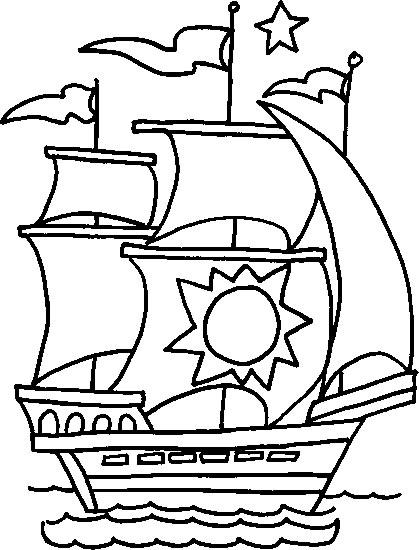 МЛАЂИ УЗРАСТ1. Замислите децо једно велико море и велике таласе….(нацртај).Да ли си видео велике таласе?____________________________________________________2. Како се зове принцеза?                                                     3. Нацртај принцезу Нађу и Кађу __________________________________                                   на броду.4. Како замишљаш Кађу?__________________________________СРЕДЊИ УЗРАСТ1. Да ли вас ова песма подсећа на бајку?_______________________________________________________________________________2. Коме се песник обраћа овом песмом?________________________________________________________________________________3. Због чега песник реч „ Замислите“ понавља више пута?________________________________________________________________________________4. Главни ликови су: ______________________________5. Споредни ликови су: ____________________________________________________________6. Наведи по две особинеКађа________________________________      принчеви_____________________________7. Напиши све властите именице из песме; ____________ и ________________8. „ Уплашени принчеви нису помогли татиној принцези.“- издвој из реченице:придеве:____________________________________________________именице:____________________________________________________9. Илуструј бајку.СТАРИЈИ УЗРАСТ1. Реч ЗАМИСЛИТЕ, песник више пута понавља јер жели да:* буде интересантан* поверујемо у оно што прича*да добро упамтимо наслов2. Коме се песник обраћа овом песмом?_____________________________________________________________________________3. Да ли вас ова песма подсећа на бајку?______________________________________________________________________________Одреди:Главне ликове:_______________________________________Споредне ликове:_______________________________________________________________Место радње:______________________________4. Колико строфа има ова песма? __________________________5. Колики су таласи у односу на принцезу? Зашто се то наглашава у песми?________________________________________________________________________________________________________________________________________________________________6. Који стих нам показује како се отац осећао? Препиши га.________________________________________________________________________________7. Шта је отац обећао?________________________________________________________________________________8. Како су се понашали принчеви, а како Кађа, када је Нађа била у опасности?________________________________________________________________________________9. Порука ове песме је:________________________________________________________________________________10. Повежи речи које се римујувероватно                                            адмирализали                                                      прозорезагрљај                                                гасиНађу                                                     зетталаси                                                  тајморе                                                     ноншалантнообузет                                                  Кађу11. Уплашени принчеви нису помогли татиној принцези- из дате реченице издвој и одреди врстуИменица:_______________________________________________________________________Придева:_______________________________________________________________________12. Шта мислиш да се после догодило? Да ли се Нађа венчала са Кађом?________________________________________________________________________________________________________________________________________________________________________________________________________________________________________________13. Напиши речи сличног значењавалови - _______________стид - __________________лађа - __________________14.  Објасни реченицу. „ Не суди човеку по изгледу, већ по делима“.______________________________________________________________________________________________________________________________________________________________15. Промени крај приче…________________________________________________________________________________________________________________________________________________________________________________________________________________________________________________________________________________________________________________________________________________________________________________________________________________________________________________________________________________________________________________________________________________________________________________________________________________________________________________________________